№ п/пНаименование товара, работ, услугЕд. изм.Кол-воТехнические, функциональные характеристикиТехнические, функциональные характеристики№ п/пНаименование товара, работ, услугЕд. изм.Кол-воПоказатель (наименование комплектующего, технического параметра и т.п.)Описание, значение1.КАЧ-1.6.1 Качели-балансир "Зебра"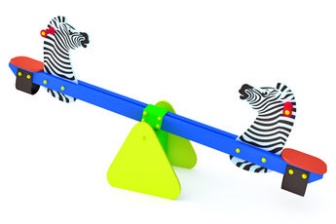 шт.1Длина  (мм)2500 (± 10мм)1.КАЧ-1.6.1 Качели-балансир "Зебра"шт.1Ширина  (мм)450 (± 10мм)1.КАЧ-1.6.1 Качели-балансир "Зебра"шт.1Высота  (мм)400 (± 10мм)1.КАЧ-1.6.1 Качели-балансир "Зебра"шт.1Площадь зоны безопасности, м2Не менее 18,11.КАЧ-1.6.1 Качели-балансир "Зебра"шт.1Возрастная группа2-7 лет1.КАЧ-1.6.1 Качели-балансир "Зебра"шт.1Применяемые материалы Применяемые материалы 1.КАЧ-1.6.1 Качели-балансир "Зебра"шт.1ОписаниеКачели предназначены для самостоятельного  качания двух детей. 1.КАЧ-1.6.1 Качели-балансир "Зебра"шт.1Конструкция изделияКачелей представляют собой качающуюся конструкцию относительно центральной опоры. В качестве опоры применяется профильная труба сечением 50х50х2мм. ГОСТ 8639-82 сваренная в П-образную конструкцию. К раме качалки прикреплены декоративные треугольные элементы изготовленные из ФСФ фанеры 15 мм по ГОСТ 3916.1-86.  В свою очередь качающаяся конструкция изготовлена из двух деревянных досок сечением 40х140 мм,  на которые крепятся фанерные сидения размером 200х300 мм  изготовленные  из ФСФ фанеры 21 мм по ГОСТ 3916.1-86 1.КАЧ-1.6.1 Качели-балансир "Зебра"шт.1ДекорВ качестве тематических элементов предусмотрены фигуры головы зебры,  выполненная из влагостойкой фанеры ФСФ фанеры 21 мм по ГОСТ 3916.1-86.  1.КАЧ-1.6.1 Качели-балансир "Зебра"шт.1Ручки для поддержкиКачели  оснащены пластиковыми ручками для поддержки ребенка  и демпферными элементами толщиной 12 мм под сидением.1.КАЧ-1.6.1 Качели-балансир "Зебра"шт.1МатериалыВсе металлические детали  окрашены  полимерными полиэфирными порошковыми красками.  Болтовые соединения оцинкованы и оснащены заглушками Все фанерные и деревянные элементы должны быть скруглены и отшлифованы по торцевым срезам для обеспечения безопасности. Деревянные элементы окрашены двухкомпонентными профессиональными красками ярких цветов.1.КАЧ-1.6.1 Качели-балансир "Зебра"шт.1МонтажОпорные стойки качалки  заглубляются в грунт на 500 мм и бетонируются.  Размеры лунки 500х500х550 (ДхШхВ) ммТребования к оборудованиюЭлементы игровых комплексов (сегменты труб, лотки, горки, лазы) выдерживают точечную нагрузку не менее 60 кг/дм2. Все материалы сохраняют свои характеристики в диапазоне температур от -65С до + 65С. Все детали, узлы и модули игрового оборудования обеспечивают максимальную безопасность конструкций, и являться травмобезопасными для детей и взрослых. Детское оборудование не допускает застревания тела, частей тела или одежды. Подвижные и неподвижные элементы оборудования: не образовывают сдавливающих или режущих поверхностей. Используемые материалы должны быть новыми, т.е. ранее не использованными, не бывшими в эксплуатации и не демонтированными с другого объекта.